Středisko volného času, Most, 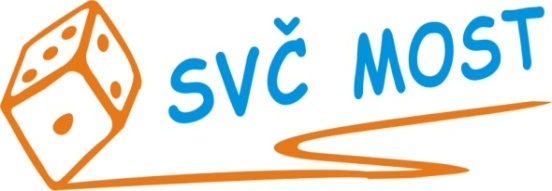 Albrechtická 414, příspěvková organizacee-mail: program@svc-most.cz 	web: www.svc-most.czOBJEDNÁVKA č.		41			Dne:	27. 5. 2021Dodavatel:							Odběratel:				Objednáváme u Vás:dopravy na výlety o letní prázdniny dle cenové nabídky, seznam doprav v příloze.S termínem dodání: viz výše				Předpokládaná cena vč. DPH:	cena dle skutečných nákladů – max. 153 682,10 Kč 						Souhlas správce rozpočtu: 				Schválila:Bláhová Jana, ekonomka SVČ Most			Danuše Lískovcová, ředitelka SVČ Most	Prosíme o zaslání potvrzené objednávky zpět na adresu odběratelefirma:Libor Válek – JOLLY transorganizace:Středisko volného času, Most,Albrechtická 414, příspěvková organizacekontaktní osoba:tel.č.:Libor Válek608 242 518kontaktní osoba:tel.č.:Jana Bláhová603 707 452Adresa:U Rybníka 134 Adresa:Albrechtická 414PSČ a město:434 01 MostPSČ  a město:43401 MOSTIČ:40256383IČ:72059419DIČ:CZ6910250006DIČ:Potvrzení objednávky dne:Za dodavatele:	